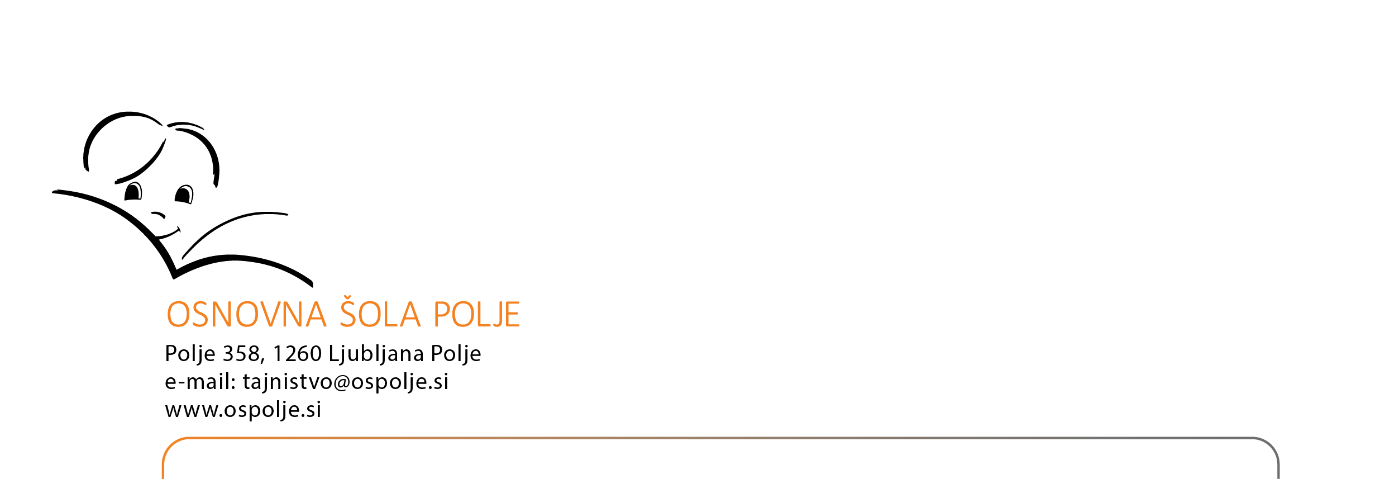 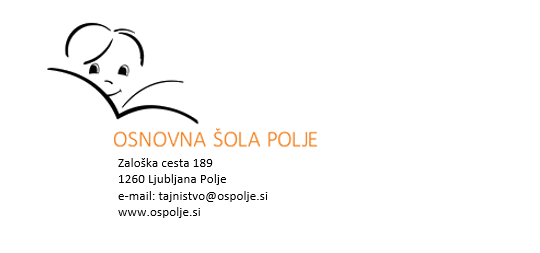 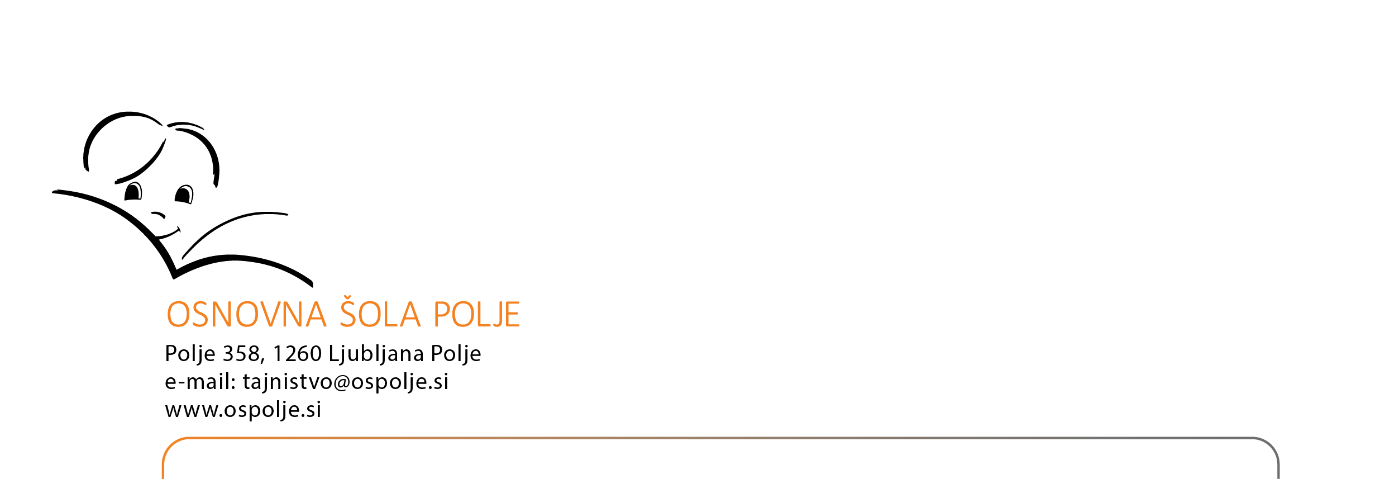 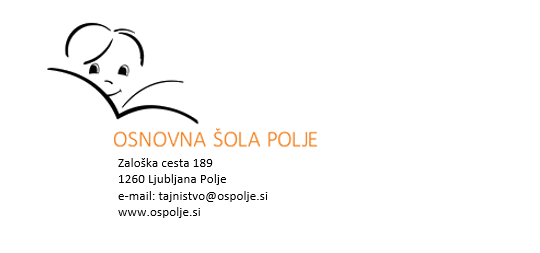 IZPOLNJEVANJE PCT POGOJASpodaj podpisani/a: ____________________________________________________(ime in priimek)izjavljam, da izpolnjujem pogoj PCT (preboleli, cepljeni, testirani) v skladu z Odlokom o načinu izpolnjevanja pogoja prebolevnosti, cepljenja in testiranja za zajezitev širjenja okužb z virusom SARS-CoV-2.V prostore OŠ Polje prihajam zaradi:_______________________________________________________________   Datum:____________________________               Podpis: ________________________S podpisom te izjave se strinjam, da se moji osebni podatki, navedeni na tej izjavi, uporabijo za namene preprečevanja širjenja okužbe z novim COVID-19 in se hranijo v dokumentaciji Osnovne šole Polje  za obdobje, ki je potrebno za dosego navedenega namena. 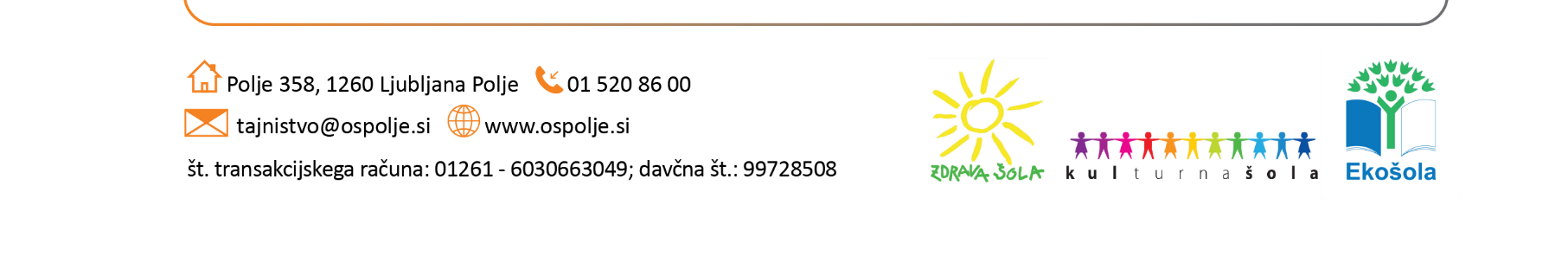 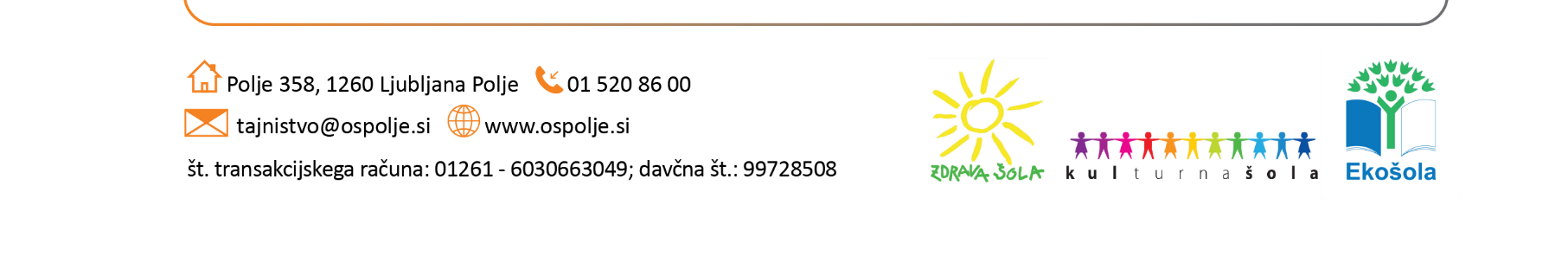 